2. TEDEN (23. 3.-27. 3. 2020)KEM – 9. razredUVODOdgovori na vprašanje: Kaj so estri?NOVO (Obveznosti za teden od 23. – 27. 3. 2020)Spoznal boš veliko skupino spojin, ki so pomembno hranilo, vir energije in zaloga energije. To so MAŠČOBE. V  U: 66- 70 preberi besedilo. V zvezek zapiši isti naslov in si prepiši besedilo iz U: 70 / Na kratko in se ta povzetek tudi nauči.Za ponovitev še rešiš priložen delovni list (shrani si ga na računalnik, ga reši in rešenega pošlji na moj e.naslov (nič ne tiskaj, vse dobiš ob prvem srečanju v šoli)). Ponovi še o spojinah iz kisikove družine spojin (alkoholi, estri, aldehidi, karboksilne kisline).Če česa ne razumeš ali ti kaj povzroča težave mi piši na spodnji naslov.e-mail: milena.zibrat@guest.arnes.siŽelim ti uspešno delo. Pazi nase in ostani zdrav-a.Tvoja učiteljica kemije Milena Ž.  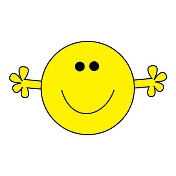 